INDICAÇÃO Nº 8549/2017Indica ao Poder Executivo Municipal a execução de serviços de tapa-buracos na Avenida Bandeirantes, na Vila Oliveira.Excelentíssimo Senhor Prefeito Municipal, Nos termos do Art. 108 do Regimento Interno desta Casa de Leis, dirijo-me a Vossa Excelência para indicar que, por intermédio do Setor competente, sejam executados serviços de tapa-buracos na Avenida Bandeirantes, na Vila Oliveira.Justificativa:                     Motoristas que transitam pela referida avenida reclamam dos buracos existentes no pavimento asfáltico. Um deles – Sra. Lourdes – informou que teve seu carro danificado porque a roda caiu num dos buracos abertos na via pública. Os buracos oferecem riscos de acidentes de trânsito, além de provocar danos materiais nos veículos. Pedem providências urgentes por parte da Administração Municipal.Plenário “Dr. Tancredo Neves”, em 16 de novembro de 2017.José Antonio Ferreira“Dr. José”-vereador-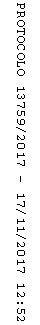 